  ПРОЕКТ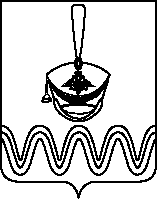 П О С Т А Н О В Л Е Н И ЕАДМИНИСТРАЦИИ БОРОДИНСКОГО СЕЛЬСКОГО ПОСЕЛЕНИЯПРИМОРСКО-АХТАРСКОГО РАЙОНА от__________                                                                                                   № ____станица БородинскаяО внесении изменений в постановление администрации Бородинского сельского поселения Приморско-Ахтарскогорайона от 12 мая 2016 года № 105 «Об утверждении административного регламента администрации Бородинского сельского поселения Приморско-Ахтарского района по предоставлению муниципальной услуги «Уведомительная регистрация трудового договора с работодателем - физическим лицом, не являющимся индивидуальным предпринимателем»»В целях приведения наименований административных регламентов в соответствие с утвержденным реестром муниципальных услуг, администрация Бородинского сельского поселения Приморско-Ахтарского района                      п о с т а н о в л я е т: 1.Внести в постановление администрации Бородинского сельского поселения Приморско-Ахтарского района от 12 мая 2016 года № 105 «Об утверждении административного регламента администрации Бородинского сельского поселения Приморско-Ахтарского района по предоставлению муниципальной услуги «Уведомительная регистрация трудового договора с работодателем - физическим лицом, не являющимся индивидуальным предпринимателем» следующие изменения:1.1. Наименование постановления администрации Бородинского сельского поселения Приморско-Ахтарского района от 12 мая 2016 года № 105 изложить в следующей редакции:«Об утверждении административного регламента администрации Бородинского сельского поселения Приморско-Ахтарского района по предоставлению муниципальной услуги «Уведомительная регистрация трудовых договоров, заключаемых (прекращаемых) работником с работодателем – физическим лицом, не являющимся индивидуальным предпринимателем»;1.2. Пункт 1 постановления администрации Бородинского сельского поселения Приморско-Ахтарского района изложить в следующей редакции:«1. Утвердить административный регламент администрации Бородинского сельского поселения Приморско-Ахтарского района по предоставлению муниципальной услуги «Уведомительная регистрация трудовых договоров, заключаемых (прекращаемых) работником с работодателем – физическим лицом, не являющимся индивидуальным предпринимателем», согласно приложению.»;1.3. Наименование административного регламента в приложении к постановлению администрации Бородинского сельского поселения Приморско-Ахтарского района изложить в следующей редакции:«Административный регламент администрации Бородинского сельского поселения Приморско-Ахтарского района по предоставлению муниципальной услуги «Уведомительная регистрация трудовых договоров, заключаемых (прекращаемых) работником с работодателем – физическим лицом, не являющимся индивидуальным предпринимателем»;1.4. Пункт 1.1 раздела 1 Административного регламента изложить в следующей редакции:«1.1. Административный регламент администрации Бородинского сельского поселения Приморско-Ахтарского района по предоставлению муниципальной услуги «Уведомительная регистрация трудовых договоров, заключаемых (прекращаемых) работником с работодателем – физическим лицом, не являющимся индивидуальным предпринимателем» (далее – Административный регламент) устанавливает сроки и  последовательность административных процедур и административных действий  администрации Бородинского сельского поселения Приморско-Ахтарского района.»;1.5. В пункте 2 раздела 1 Административного регламента слова «Предоставление муниципальной услуги «Уведомительная регистрация трудового договора с работодателем – физическим лицом, не являющимся индивидуальным предпринимателем» заменить словами «Предоставление муниципальной услуги «Уведомительная регистрация трудовых договоров, заключаемых (прекращаемых) работником с работодателем – физическим лицом, не являющимся индивидуальным предпринимателем»;1.6. Пункт 8 раздела 2 Административного регламента изложить в следующей редакции:«8. Муниципальная услуга, предоставление которой регулируется настоящим регламентом, именуется «Уведомительная регистрация трудовых договоров, заключаемых (прекращаемых) работником с работодателем – физическим лицом, не являющимся индивидуальным предпринимателем», предоставляется администрацией Бородинского сельского поселения Приморско-Ахтарского района.»;1.7. Абзац 1 пункта 9 раздела 2 Административного регламента изложить в следующей редакции:«9. Конечным результатом предоставления Муниципальной услуги по уведомительной регистрации трудовых договоров, заключаемых (прекращаемых) работником с работодателем – физическим лицом, не являющимся индивидуальным предпринимателем, являются:»;1.8. В приложениях № 1, 2 к административному регламенту предоставления муниципальной услуги наименование муниципальной услуги изложить в следующей редакции:«Уведомительная регистрация трудовых договоров, заключаемых (прекращаемых) работником с работодателем – физическим лицом, не являющимся индивидуальным предпринимателем»;1.9. Заголовок блок-схемы, утвержденной приложением 2 к Административному регламенту изложить в следующей редакции:«последовательности действий по предоставлению Муниципальной услуги об уведомительной регистрации трудовых договоров, заключаемых (прекращаемых) работником с работодателем – физическим лицом, не являющимся индивидуальным предпринимателем».2. Постановление вступает в силу со дня его официального обнародования и распространяется на правоотношения, возникшие с 01 января 2017 года.Глава Бородинского сельского поселения Приморско-Ахтарского района                                                          	В.В.Туров